Отчет о работе общественной жилищной комиссиипри администрации Усть-Бюрского сельсовета за 2020 год      Жилищная комиссия при администрации Усть-Бюрского сельсовета в 2020 году  руководствовалась в своей работе Жилищным Кодексом РФ, Положением об общественной Жилищной комиссии при администрации Усть-Бюрского сельсовета, утвержденным решением Совета депутатов Усть-Бюрского сельсовета, Планом работы жилищной комиссии на 2020 год.      В состав жилищной комиссии входят 7 человек.     В 2020 году было проведено 3 плановых заседания Жилищной комиссии. На заседаниях Жилищной комиссии рассматривались следующие вопросы:05.03.2020г.:1. Отчет о работе жилищной комиссии за 2019 год.2. Составление плана работы на 2020 год.3. О признании нуждающимися в улучшении жилищных условий членов семьи    Барженакова Д.Г.4. О признании утратившими права проживания в муниципальной квартире Галимовых О.В. и сына Максима.5.  Разное.14.07.2020г.:1.Состояние муниципального жилого фонда.2. Информация  о реализации на территории Усть-Абаканского района федеральной программы «Комплексное развитие сельских территорий».  3. Постановка и принятие  на учет граждан, нуждающихся в улучшении жилищных условий (Гаркалова М.В., Ляшенко Т.В.).  4. Разное25.08.2020г.1. Постановка и принятие  на учет гражданку Кузьмину Н.С., нуждающуюся в улучшении жилищных условий.  2. Рассмотрение обращений граждан о предоставлении жилого помещения: Каримова Н. для отдельного проживания сына; Митрухина Т. для отдельного проживания сына. проживания сына.3. Информация по судебным делам (Галимова О.В., Пупорева Е., Карпова Е.А.).2. Разное                                                По состоянию на 01.01.2021 года на территории Усть-Бюрского сельсовета 762 домовладения из них: муниципальных квартир - 76,                          ведомственных квартир  - 12,                          частных и приватизированных - 575.                          пустующих и заброшенных - 99.В течение  2020 года были приватизированы 8 муниципальных квартир.      По состоянию на 01.01.2021 года очередность на получение муниципального жилья составляет 5 семей. Секретарь жилищной комиссии:  С.В.Ляшенко                            ПРОЕКТ                                     Р Е Ш Е Н И Е                                           от  12  февраля  2020г.                   село  Усть-Бюр                                № ___О работе общественной Жилищной комиссиипри администрации Усть-Бюрского сельсовета за 2020 год      Заслушав и обсудив информацию о работе  общественной Жилищной комиссиипри администрации Усть-Бюрского сельсовета за 2020 год, в соответствии с Уставом муниципального образования Усть-Бюрский сельсовет, Совет депутатов Усть-Бюрского сельсоветаРЕШИЛ:1. Информацию о  работе общественной Жилищной комиссиипри администрации Усть-Бюрского сельсовета за 2020 год принять к сведению. 2.  ____________________________________________________________________________________________________________________________________________________3. Отчет о работе общественной Жилищной комиссии при администрации Усть-Бюрского сельсовета в 2020 году разместить на сайте администрации Усть-Бюрского сельсовета.4. Контроль за исполнением настоящего Решения возложить на постоянную комиссию по законности и правопорядку  (Голубев А.Ю.). 5.Решение вступает в силу со дня его принятия.         Глава Усть-Бюрского сельсовета                                                                                         Усть-Абаканского района:                                             /Е.А.Харитонова/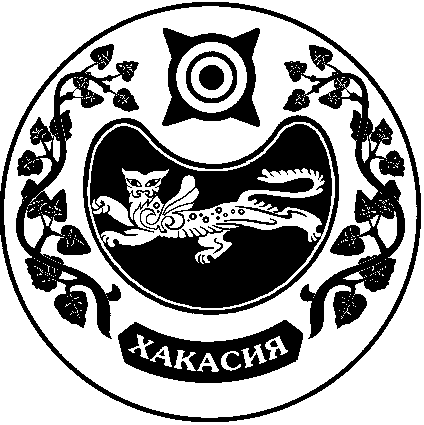 СОВЕТ ДЕПУТАТОВ   УСТЬ-БЮРСКОГО  СЕЛЬСОВЕТА